Vannini, Beata Judith (1859-1911)Hijas de San Camilo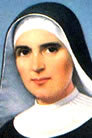 Fecha de beatificación: 16 de octubre de 1994 por el Papa Juan Pablo II.     Dios a veces se vale de los “fracasos” para manifestar su gloria en medio de los hombres. Judith Vannini, se quedó pasmada al recibir la noticia de que ya no podía pertenecer más a la Congregación de las Hijas de San Vicente de Paul. No lo podía creer, su vida en los últimos 23 años había transcurrido con estas buenas religiosas, pero su salud era muy frágil y fue invitada a dejar la comunidad.

    Judith había nacido el 7 de julio de 1859 en el seno de una humilde familia en Roma. Cuando tenía 7 años su padre y su madre perdieron la vida y entonces fue llevada a un hospicio que atendían las Hijas de San Vicente de Paul, quienes la acogieron como una hija durante 17 años. Los tres hermanos son separados y cada es recibido en distintos sitios. Judit ingresa al orfanato de las Hijas de la Caridad.  Obtiene el título de maestra de asilo, y a los 21 años intenta entrar al noviciado de las Hijas de la Caridad en Siena, pero al poco tiempo debe abandonar por motivos de salud. Al año siguiente vuelve a intentarlo, pero luego es definitivamente rechazada de la Congregación por no conseguir adaptarse a sus exigencias.   A lo largo de este tiempo había aprendido a amar a Dios con intensidad y todo en ella manifestaba una clara vocación a la vida consagrada. En 1883 fue admitida como aspirante en la comunidad a la que tanto debía. Pero ahora con casi 30 años, sin familia y sin conocer el mundo, tenía que empezar una nueva vida.
     A los ojos de alguien que no entiende las cosas de Dios, la situación de Judith podía parecer un rotundo fracaso. Su lucha interior era tremenda, ella quería ser fiel a Dios y parecía que el Señor le pagaba mal toda su entrega. Cargada de dolor vuelve a Roma, en donde se aloja en la casa de una tía y donde sus dos hermanos tratan de convencerla de abandonar toda idea de ingresar a otra Congregación.

     Los camilos, comunidad dedicada al apostolado hospitalario, habían encargado al P. Luis Tezza la formación de una comunidad religiosa femenina que compartiera su misma espiritualidad. El P. Luis se fue a Francia a trabajar en el encargo recibido, pero entonces la persecución contra la Iglesia en Francia, deshizo el grupo de jóvenes que había formado y él tuvo que regresar a Italia. Al P. Luis también parecía que las cosas no le estaban saliendo bien, pero era un hombre de Dios y sabía que el Señor le indicaría los signos en el momento oportuno.
    En 1891, la Providencia reunió en una capillita en Roma a Judith, que había ido a recibir unos Ejercicios Espirituales, y al P. Tezza, quién había llegado hasta allí para reemplazar a un hermano suyo en una plática espiritual. Luego de la plática, Judith, animada por la profundidad espiritual que había percibido en este sacerdote, le busca y le cuenta todo lo que le había pasado. El P. Luis, iluminado por el cielo, reconoció en Judith a la persona indicada para iniciar la nueva congregación que con el nombre de Hijas de San Camilo es fundada el 2 de febrero de 1892.    Siente en profundidad el llamado a la vida religiosa, pero no encunetra un Instituto que la atraiga. A los 32 años participa de unos ejercicios espirituales en la casa de las Hermanas de Nuestra Señora del Cenáculo de Roma, y conoce allí al padre Luis Tezza, con quien se entrevista por primera vez el 17 de diciembre de 1891, para pedirle consejo espiritual acerca de su vocación. Hacía poco que el padre Tezza había recibido el encargo de refundar las terciarias camilianas, y lo propone a Judit. Ella le responde que, aunque no se siente capaz, confía en Dios.    En el carácter de Judit estaba lo necesario para una fundadora: mujer de oración y sacrificio, segura de sí misma y de su vocación. Solicitadas las pertinentes autorizacioens del superior de los Camilianos, Judit, con dos compañeras, forman el núcleo de la nueva fundación de la Congregación de Hijas de San Camilo, para servir a los enfermos. El 2 de febrero de 1892, celebración de la conversión de san Camilo, en la sala-santuario donde murió el santo, nace la nueva familia camiliana con la imposición del escapulario, y ya en marzo Judit, que toma el nombre de Josefina, recibe el hábito religioso y es nombrada superiora.    Judith, que ahora era la madre Josefina, y otras jóvenes van a ser purificadas al poco tiempo en el crisol de las pruebas. Inesperadamente tienen que dejar Roma, pues la Santa Sede había decidido que en la Ciudad Eterna no se erijan nuevas comunidades religiosas. Por otro lado, unos envidiosos calumniaron al P. Luis y se le impuso la prohibición de acercarse a la Madre Josefina y a su comunidad. Pero la fidelidad y la mortificación de Josefina y el P. Luis dieron sus frutos. En solo 20 años estas religiosas estaba sirviendo en varios países y contaban con 126 hermanas.    Las Reglas son redactadas por el Padre Luis Tezza, y la finalidad es la "asistencia a los enfermos, incluso en sus domicilios". El instituto, en medio de una gran pobreza, crece inmediatamente, a fin de ese mismo año son ya 14 las religiosas, el año siguiente fundan fuera de Roma, en Cremona, y continúa el crecimiento. Sin embargo el primer gran escollo viene de parte del papa León XIII, que había decidido no aceptar más fundaciones en Roma, y niega dos veces la autorización al P. Tezza. La congregación parece que queda obligada a dejar Roma; sin embargo, convertida en Pía Asociación, pueden permanecer.   Una nueva prueba vendrá de la mano de calumnias que se alzan hacia la relación entre el P. Tezza y las religiosas, especialmente con la beata Josefina. Sin ninguna investigación, el cardenal protector de la Pía Asociación quita al P. Tezza el permiso de confesar a las hermanas, y le prohibe todo contacto con ellas.      La Madre muere el 23 de Febrero de 1911 en Roma. El buen P. Luis Tezza había partido para el Perú en 1902 y allí muere años más tarde en olor de santidad en la ciudad de Lima. El Papa Juan Pablo II tuvo la bendición de beatificar a la Madre Josefina el 16 de Octubre de 1994 y al P. Luis Tezza el 4 de noviembre de 2001. Los restos de ambos descansan en Roma.   Con gran fortaleza espiritual, la fundadora sacó adelante la obra, e incluso creció en esos años ampliándose por toda Italia y Argentina. El 21 de junio 1909, después de tantas resistencias, obtiene por fin el Decreto de erección del Instituto en Congregación Religiosa bajo el nombre de "Hijas de San Camilo". Muere en Roma el 23 de febrero de 1911, y es beatificada, también en Roma, el 19 de octubre de 1994 por SS. Juan Pablo II.